20.03.20Группа    ТОРО-119, 1 курс Предмет : Биология   Тема :Митоз как основа бесполого размножения Цель: изучить  процесс митоза и его биологическое значение  Митоз - деление соматических клеток Митозу предшествует  интерфаза, длится 10-20 часов. Клетка готовится к делению. накапливает питательные вещества.                                                    Фазы митоза                        ↙                          ↓                                                 ↓                             ↘           профаза                    метафаза                                    анафаза                     телофаза                 хромосомы в виде нитей    хромосомы распола             хромосомы расхо       появляютсядвижутся к экватору          в области экватора                дятся к полюсам         2 дочерние  клетки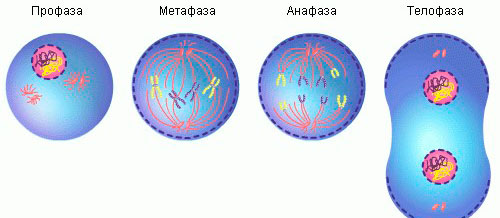 Значение  митоза :генетическая информация дочерних клеток является копией материнскихколичество хромосом в дочерних клетках  соответствует  количеству хромосом в материнских  клеткахпри повреждении митоза  наблюдаются колебания численности хромосом- клетка умирает или мутирует.https://go.mail.ru/search_video?fm=1&q=митоз видеоурок&frm=ws_p&d=31686805744565405&s=youtube&sig=f56Задание1).Запишите краткий конспект темы2).Выберите   не правильный ответ:1. Митоз – это основной способ деления:а) половых клеток;
б) соматических клеток;
в) а + б2. В профазе митоза происходит: а) удвоение содержания ДНК;
б) синтез ферментов, необходимых для деления клетки;
в) спирализация хромосом3. В анафазе митоза происходит расхождение:а) дочерних хромосом;
б) гомологичных хромосом;
в) негомологичных хромосом; 
г) органоидов клетки4. В какой из фаз митоза происходит утолщение (спирализация) хромосом, исчезает ядрышко, распадается ядерная оболочка, расходятся к полюсам центриоли и образуется веретено деления?а) анафазе;
б) телофазе;
в) профазе;
г) метафазе5. Хромосомы расположены в одной плоскости в центре клетки (на экваторе). К каждой из них в области центромеры присоединены с двух сторон нити веретена. Это характерно для фазы митоза:а) профазы;
б) метафазы;
в) анафазы;
г) телофазыВыполненные задания отправлять на почту  magdalena4248@mail.ru 